       TOWN OF KILLINGLY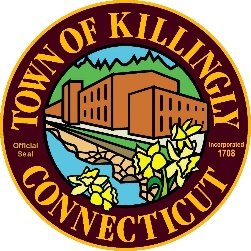 TOWN ENGINEER'S OFFICE172 Main Street, Danielson, CT 06239Tel: 860-779-5360 Fax: 860-779-5392TOWN OF KILLINGLY      SOLID WASTE SUBCOMMITTEENovember 10, 2021, at 6:00 P.M.KILLINGLY TOWN HALLTOWN MEETING ROOM172 Main Street, Killingly CT 06239Commission Members:Jason AndersonErnest Lee, ChairEd Grandelski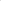 MINUTESCall to Order:  Ernest Lee called the meeting to order at 6:00 pmCitizens Comments:  NONE	Adoption of Minutes:August 25, 2021, Meeting MinutesJason Anderson motioned to accept the minutes from the meeting of August 25, 2021, Ernest Lee seconded the motion, all in favor, motion approvedCasella / Willimantic Waste Paper Co. Inc. no one from the company present.Finance Report: Jennifer Hawkins, finance director submitted the finance report. David Capacchione stating that nothing out the ordinary and everything is on track, discussion ensued on the possibility of a Household Hazard Waste for 2022-2023 budget year. Jason Anderson motioned to accept the finance report Ed Grandelski seconded to motion, all in favor, motion approved. Unfinished BusinessDEEP-Municipal Waste Reduction Initiative, no correspondence.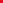 New Business:Tonnage Report: Jason Anderson motioned to accept the tonnage report, Ed Grandelski seconded the motion, all in favor, motion approved.Other Discussion Items:  Jason Anderson motioned to add an item to the agenda, setting of the meeting dates, Ernest Lee second the motion, all in favor, motion approved. Jason Anderson motioned to set the meeting dates for the 2022 year, Dates are January 26th, April 27th, July 24th, October 26, 2022, at 6:00pm. Ed Grandelski seconded the motion, all in favor, motion approved.Adjournment:  Jason Andersen motion to adjourn the meeting, Ed Grandelski seconded, all in favor, motion approved.Next meeting is January 26th, 2022Respectfully submitted,Joan BlymillerRecording Secretary